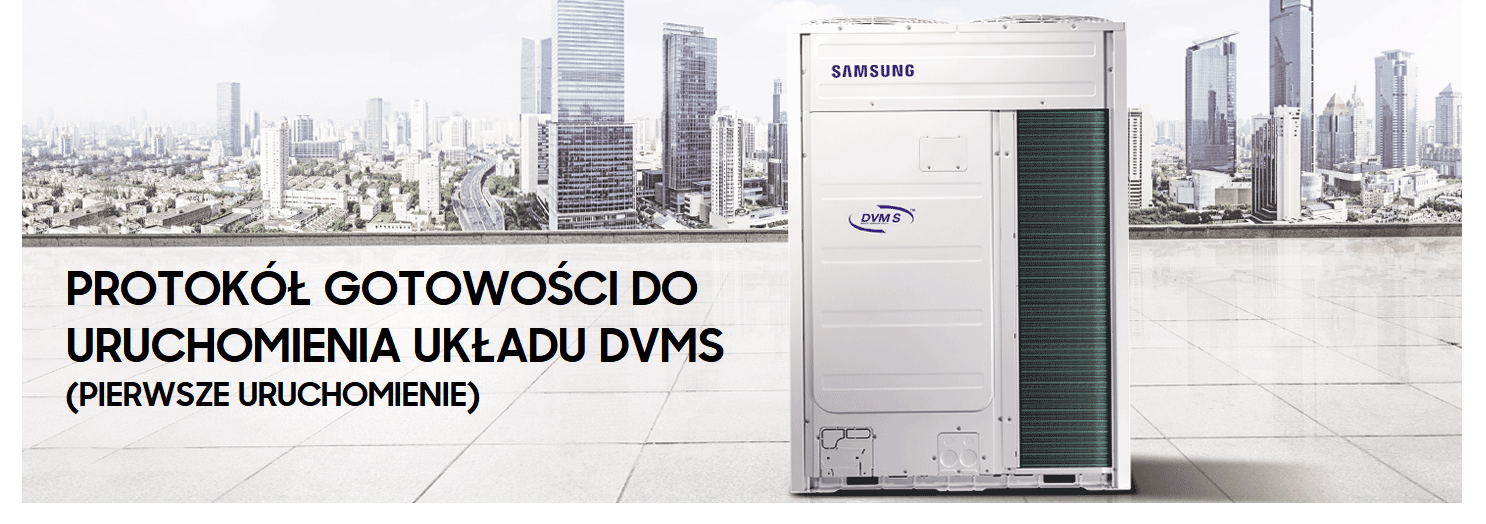 	Wartość napięcia na jednostkach zewnętrznych	Długość lini cieczowychModele jednostek wewnętrznych i mcu	KOMENTARZ: 											………………………………………………												Data i podpis instalatoraModele Agregatów:Numery Seryjne:Miejsce Montażu:Data Montażu:Data Montażu:Firma Instalacyjna:Serwisant:	Serwisant:	Dystrybutor:Dane Kontaktowe:Dane Kontaktowe:Informacje odnośnie instalacji chłodniczejTakNieNDInstalacja wykonana zgodnie z załączonym projektem doborowymIlość dodatkowego czynnika w układziekgIlość całkowita czynnika w układziekgOdległość pomiędzy jednostkami zewnętrznymi dla instalacji modułowej (od agregatu do trójnika)mCzy długość linii cieczowej została pomierzona powykonawczo (obliczenia proszę wpisać w tabeli niżej)Czy Zastosowano Trójniki systemowe typu Y oraz zawory rozprężne, które zamontowano zgodnie z DTRCzy Maksymalna odległość pomiędzy jednostką zew. i wew.  ≤ 200 m Maksymalna różnica wysokości pomiędzy jednostką zewnętrzną i wewnętrzną   mCzy jednostka zewnętrzna jest powyżej jednostki wewnętrznejMaksymalna różnica wysokości pomiędzy jednostkami wewnętrznymimCzy Długość pomiędzy pierwszym trójnikiem a jednostką wewnętrzną ≤45m., Jeśli nie to proszę podać informację odnośnie zmian w instalacjiCzy Różnica wysokości pomiędzy MCU ≤40m (dotyczy HR)Czy Odległość pomiędzy zaworem rozprężnym a jedn. wewnętrzną: ≤ 2m dla MEV-A13SA / MEV-A16SA?  ≤ 20m (za wyjątkiem MEV-E24SA / MEV-E32SA)Czy Łączna długość przewodów chłodniczych ≤1000 mCzy Przewody chłodnicze zostały zaizolowane izolacją o prawidłowej grubości zgodnej z wytycznymi.Czy Urządzenia zewnętrzne i wewnętrzne kanałowe zamontowano na elementach antywibracyjnychDVMS Water DVMS Water TakNieNDTemperatura cieczy w pętli wodnej zasilającej agregat Temperatura cieczy w pętli wodnej zasilającej agregat ⁰CRodzaj cieczy w pętli wodnej (np. glikol etylenowy 30%, woda itp.)Rodzaj cieczy w pętli wodnej (np. glikol etylenowy 30%, woda itp.)Czy przepływ wody jest zgodny z DTR urządzeńCzy przepływ wody jest zgodny z DTR urządzeńCzy Czujnik przepływu (flow switch) zamontowano i skalibrowano zgodnie z DTRCzy Czujnik przepływu (flow switch) zamontowano i skalibrowano zgodnie z DTRCzy styk pracy pompy wody jest wykorzystywanyCzy styk pracy pompy wody jest wykorzystywanyCzy jest wykorzystany styk pracy zaworu 2- drożnego (2WAY)? Jeżeli tak, jaka ma być wartość napięcia do sterowania?Czy jest wykorzystany styk pracy zaworu 2- drożnego (2WAY)? Jeżeli tak, jaka ma być wartość napięcia do sterowania?Czy jest wykorzystany styk pracy zaworu 2- drożnego (2WAY)? Jeżeli tak, jaka ma być wartość napięcia do sterowania?Czy jest wykorzystany styk pracy zaworu 2- drożnego (2WAY)? Jeżeli tak, jaka ma być wartość napięcia do sterowania?VPróby ciśnieniowe Próby ciśnieniowe Czy Lutowanie było wykonywane w osłonie azotuCzy Lutowanie było wykonywane w osłonie azotuCiśnienie próby szczelnościCiśnienie próby szczelnościbarIle czasu trwała azotowa próba szczelnościIle czasu trwała azotowa próba szczelnościhIle czasu trwało odsysanie próżni  Ile czasu trwało odsysanie próżni  hOkablowanie komunikacyjne i AdresacjaOkablowanie komunikacyjne i AdresacjaCzy Przewody komunikacyjne i zasilające prowadzone są osobnoCzy Przewody komunikacyjne i zasilające prowadzone są osobnoCzy Całkowita długość przewodów komunikacyjnych pomiędzy jednostką zewnętrzną i wewnętrzną ≤1000mCzy Całkowita długość przewodów komunikacyjnych pomiędzy jednostką zewnętrzną i wewnętrzną ≤1000mCzy Długość przewodu pomiędzy jednostkami wewnętrznymi, a sterownikiem ≤100mCzy Długość przewodu pomiędzy jednostkami wewnętrznymi, a sterownikiem ≤100mCzy Okablowanie komunikacyjne prowadzone jest szeregowoCzy Okablowanie komunikacyjne prowadzone jest szeregowoCzy adresowanie i dip switch na MCU są prawidłowo ustawioneCzy adresowanie i dip switch na MCU są prawidłowo ustawioneCzy Na wyświetlaczu agregatu wyświetla się napis UPCzy Na wyświetlaczu agregatu wyświetla się napis UPZasilanie elektryczneZasilanie elektryczneTakNieNDCzy Instalacja elektryczna wykonana została zgodnie z polskimi przepisamiCzy Instalacja elektryczna wykonana została zgodnie z polskimi przepisamiCzy Zastosowano zabezpieczenia nadprądowe zgodnie z DTR urządzeńCzy Zastosowano zabezpieczenia nadprądowe zgodnie z DTR urządzeńCzy Napięcie na urządzenia zostało podane min. 10 godzin przed uruchomieniemCzy Napięcie na urządzenia zostało podane min. 10 godzin przed uruchomieniemMasterSlave 1Slave 2Slave 3L1-NL2-NL3-NL1-L2L1-L3L2-L3N-PEInformacje dodatkoweTakNieNDCzy zamontowano dodatkowe akcesoria, jeśli tak to załączyć do protokołu listę urządzeń (z numerami seryjnymi) z podłączonymi akcesoriami Samsung  (pompki skroplin, mim-b14 itp.)Czy do układu jest/będzie podłączona bramka lub sterownik centralnego sterowniaCzy do układu jest/będzie podłączona bramka rozliczania energii elektrycznej MIM-B16N PIMCzy otwarto zawory serwisowe w jednostkach zewnętrznychW pomieszczeniach z urządzeniami wewnętrznymi zakończono prace budowlane/brudneDo urządzeń zapewniono odpowiednią przestrzeń i dostęp serwisowy zgodnie z wytycznymi SamsungUrządzenia są sprawne i bez uszkodzeńCzy sporządzono zestawienie urządzeń lub rzut obiektu określające ich lokalizację powiązaną z  numerem seryjnym. W przypadku HR dołączyć informację podłączenia pod dany port w MCUfi (mm)6.35(1/4”)9.52(3/8”)12.7(1/2”)15.88 (5/8”)19.05 (3/4”)22.22 (7/8”)25.4(1”)28.58(1 1/8”)długość (m)Modelszt.Modelszt.Modelszt.1.4.7.2.5.8.3.6.9.